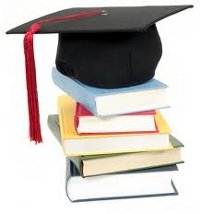 «Захоплюємось. Досліджуємо. Відкриваємо»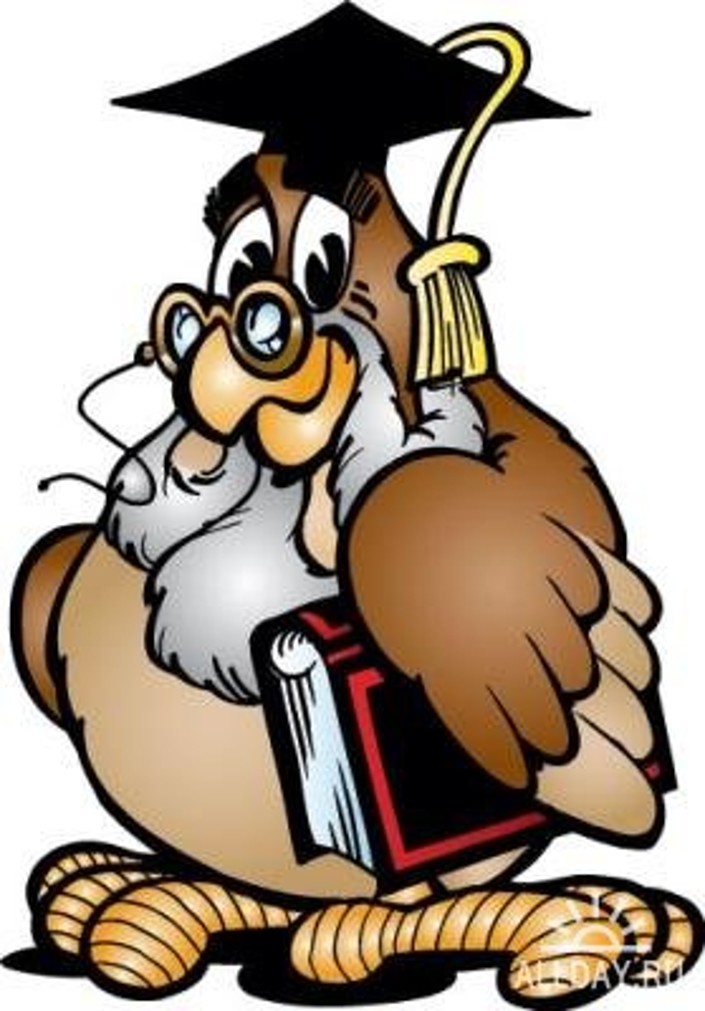 Творцем, як і інтелектом,не народжуються . Усе залежить від того, які можливості надає оточення для реалізації того потенціалу, що є в нас.Відповідальні за випуск:	С.С. МусійО.Ю. Стасюк Комп'ютерна верстка:	          С.І СаврукСОКАЛЬСЬКА МАЛА АКАДЕМІЯ НАУК  УЧНІВСЬКОЇ  МОЛОДІ        ©ПРОГРАМАІ (районного) етапу Всеукраїнського  конкурсу - захисту                         науково - дослідницьких      робіт27-28 січня 2015року27.01.15.  природничо-математичний напрям28.01.15.  гуманітарний напрям11.45-12.00       -реєстрація учасників конкурсу12.00-12.15       -відкриття12.15-13.45       -виконання контрольних завдань14.00-16.00       -захист науково дослідницьких робітСкладоргкомітету І етапу Всеукраїнського конкурсу-захисту науково-дослідницьких робіт учнів у 2014-2015 н. р.Гібляк Галина                                          -завідувач РМКВасилівна                                                  відділу освіти, голова оргкомітетуЧлени оргкомітету Мусій Світлана СтепанівнаСтасюк Ольга ЮстинівнаСкладжурі І (районного) етапу Всеукраїнського конкурсу-захистунауково-дослідницьких робіт учнів у 2014-2015н.р.                 (природничо-математичний напрям)Кровіцька Лариса Ярославівна - голова журі Філозоф Ганна Василівна - член журіБатіг Олена Іванівна - член журіКірик Юрій Ігорович - член журі Глюз Наталія Володимирівна - член журіБіловус Оксана Миколаївна - член журі Михайлова Світлана  Ахполатівна - член журіЗалівський  Іван  Антонович  - член журі                            (гуманітарний напрям)Багрій Мирослава Степанівна - голова журі Владичко Ольга Петрівна - член журі Ожга Юлія Ігорівна - член журі Гущик Марія Петрівна - член журіСавчук-Царинська Оксана Павлівна – член журіТворче об`єднання юних істориків  1.Локальні особливості Сокальської вишивки            Спиридон Соломія Вадимівна- учениця 11 класу Сокальської санаторної  школи- інтернат  ім. Т. Шевченка    Науковий  керівник:  Мусій С.С., вчитель історії Сокальської МАН   2. Особливості народних промислів Сокальщини (на прикладі Угнова)            Жеребецька Неля Ярославівна - учениця 11 класу Жвирківської ЗШ І-ІІІ ст.       Науковий  керівник:  Мусій С.С. , вчитель історії Сокальської МАН   3. Особливості Голокосту на Сокальщині    Кінах Марія Володимирівна - учениця 11 класу Сокальської  гімназії  імені       Олега  Романіва             Науковий  керівник:  Мусій С.С., вчитель історії Сокальської МАН  4. Музей як багатофункціональний інститут історичної пам`яті (на прикладі музеїв Сокальщини)     Паньків Лілія Володимирівна - учениця  11 класу Сокальської  гімназії імені        Олега  Романіва                Науковий  керівник:  Мусій С.С. ,вчитель історії  Сокальської МАН           5.Пам`ятник як матеріальний вияв політики пам'яті       Ільницька Катерина Михайлівна - учениця  11 класу Сокальської спеціалізованої           ЗШ  І- ІІІ  ст.№3      Науковий  керівник:  Мусій С.С., вчитель історії Сокальської МАН          6.Військове капеланство: історія і сучасність    Тихоліз Богдан Романович – учень 10 класу Острівського НВК «ЗШ І-ІІІ ст.  –      дитячий садок»    Науковий  керівник:  Мусій С.С., вчитель історії Сокальської МАН7. Історико-краєзнавчий нарис сіл Ванівської сільської ради      Ґудзик Віталій Андрійович– учень 10 класу Острівського НВК «ЗШ І-ІІІ ст.  –        дитячий садок»      Науковий  керівник:  Мусій С.С., вчитель історії Сокальської МАН8. Феномен війни  Огородник Христина Любомирівна - – учениця 10 класу Острівського НВК «ЗШ І-  ІІІ ст. – дитячий садок»  Науковий  керівник:  Мусій С.С., вчитель історії Сокальської МАН9. Гуманіст планети Світла  Кінах Марія Володимирівна - учениця 11 класу Сокальської  гімназії імені     Олега  Романіва           Науковий  керівник: Мусій С.С., вчитель історії Сокальської МАН10. Волонтерство та благодійність крізь призму діяльності митрополита Андрея         Шептицького  Комарова Лідія Сергіївна – учениця 11 класу Жвирківської  ЗШ І-ІІІ ст.  Науковий  керівник:  Мусій С.С., вчитель історії Сокальської МАН11. «Філософія серця» у спадщині  Г. Сковороди, П. Юркевича та М.Реріха : порівняльний       аспектІльницька Наталія Віталіївна - учениця 11 класу Сокальського  НВК «ЗШ І-ІІІ ст.  №2  – ліцей»  Науковий  керівник:  Мусій С.С., вчитель історії Сокальської МАН12. Ісламські терористичні організаціїРуда Наталія Ігорівна– учениця 11 класу  Великомостівського «НВК «ЗШ І-ІІІ ст.-  ліцей»Науковий  керівник:  Мусій С.С., вчитель історії Сокальської МАН13.Особливості ратуш міст  Сокальщини     Фляк Назарій Романович - учень  11 класу Сокальської гімназії імені   Олега  Романіва                      Науковий  керівник:  Мусій С.С., вчитель історії Сокальської МАН14. Історія газети «Голос з-над Бугу» –в контексті україномовної преси Галичини                    ХХ-ХХІ ст.Лисяк Уляна Володимирівна - учениця 11 класу Сокальської гімназії імені   Олега  Романіва        Науковий  керівник:  Мусій С.С., вчитель історії Сокальської МАН15. Наші славні земляки: І.Д.БогачевськийГейко Віталій Володимирович - учень 9 класу Жвирківської ЗШ І-ІІІ ст.     Науковий  керівник:  Мусій С.С. ,вчитель історії Сокальської МАН 16. Проблема захисту фортифікаційних споруд (на прикладі Поморянського замку)Коляда Ольга Миколаївна -  учениця  11 класу Забузької ЗШ І-ІІІ ст.Науковий  керівник:  Мусій С.С., вчитель історії Сокальської МАН17. Особливості використання маку у звичаях, традиціях та обрядах (на прикладі  Сокальщини)Яковенко Ірина Леонідівна - учениця 11 класу Волицької ЗШ І-ІІІ ст.    Науковий  керівник:  Мусій С.С., вчитель історії Сокальської МАН18. Сліди роду Потоцьких на СокальщиніЧесак Оксана Петрівна- учениця 11класу  Тартаківської ЗШ І-ІІІ ст. ім.. Петра  СаноцькогоНауковий  керівник:  Мусій С.С., вчитель історії Сокальської МАН19. Допомога Андрея Шептицького в період ГолодоморуЛисяк Назар Васильович - учень 11 класу Сокальської гімназії імені   Олега  Романіва        Науковий  керівник:  Мусій С.С., вчитель історії Сокальської МАН20.Феномен УСС       Чулгаєва Аліна Олександрівна - учениця 11 класу учениця Сокальської санаторної       школи -інтернат  ім.  Т. ШевченкаНауковий  керівник:  Мусій С.С. ,вчитель історії Сокальської МАН21. Духовні скарби БелзаВащук Анастасія Анатоліївна- учениця 11класу  Сокальського  НВК «ЗШ І-ІІІ ст.  №2  – ліцей»  Науковий  керівник : Мусій С.С., вчитель історії Сокальської МАНТворче об`єднання юних економістів22. Недержавне пенсійне забезпеченняАнтонюк Іванна Петрівна – учениця 11класу  Великомостівського «НВК «ЗШ І-ІІІ ст.- ліцей»Науковий  керівник:  Біловус О.М., вчитель економіки Сокальської МАНТворче об`єднання юних знавців іноземної мови23. Політична коректність у медіаЮщак Юлія Іванівна - учениця 10 класу Сокальської гімназії імені   Олега  Романіва                      Науковий  керівник:  Ожга Ю.І., вчитель німецької мови Сокальської  МАН24. Неологізми як лексикосемантичні інновації у словотворіКнейчук Олена Русланівна - учениця 10 класу Сокальської гімназії імені   Олега  Романіва                      Науковий  керівник : Ожга Ю.І., вчитель німецької мови Сокальської МАН25. Слова німецького походження у сучасній  українській мовіДзісь Антоніна Геннадіївна - учениця 10 класу Сокальської спеціалізованої  ЗШ І-ІІІ ст.  №3Науковий  керівник : Ожга Ю.І. ,вчитель німецької мови Сокальської МАН26. Германізми в українській мовіДадак Діана Олегівна - учениця 9 класу Сокальської спеціалізованої ЗШ І-ІІІ ст. №3Науковий  керівник:  Ожга Ю.І., вчитель німецької мови Сокальської МАН27.Констративний аналіз засобів вираження аргументації при виборі майбутньої професії  випускниками шкіл України та АвстраліїГнатюк Владислав Ігорович -учень 11 класу Сокальської гімназії імені   Олега  Романіва                      Науковий керівник:  Савчук-Царинська О.П., вчитель англійської мови Сокальської  МАН28.Порівняльна  характеристика  Дрезденської картинної галереї, Пінчук  Арт  Центру та ЛувруЛазорик Ольга Володимирівна учениця 10 класу  Сокальської спеціалізованої ЗШ І-ІІІ ст. №3Науковий  керівник:  Ільницька З. С.,  вчитель німецької мови Сокальської спеціалізованої ЗШ І-ІІІ ст. №329.Архітектура світу. Неймовірне,проте реальноІлечко Олена Володимирівна- учениця 10 класу  Сокальської спеціалізованої ЗШ І-ІІІ ст. №3Науковий  керівник:  Фарина О.З.,  вчитель англійської мови Сокальської спеціалізованої ЗШ І-ІІІ ст. №330.Комунікативні особливості функціонування різних форм звертання в ситуативному контексті англомовного фільмуІльницька Катерина Михайлівна - учениця 11 класу  Сокальської спеціалізованої ЗШ І-ІІІ ст. №3Науковий  керівник:  Петриняк О.Д., вчитель англійської мови Сокальської спеціалізованої ЗШ І-ІІІ ст. №331.Особливості вживання англійських  фразеологізмів з кольоративамиГура Марта Олегівна - учениця 11 класу  Сокальської спеціалізованої ЗШ І-ІІІ ст. №3Науковий  керівник:  Попович Н.С.,  вчитель англійської мови Сокальської спеціалізованої ЗШ І-ІІІ ст. №332.Рицарський роман. Артуріанська доба рицарського романуСологуб Неля Володимирівна - учениця 11 класу  Сокальської спеціалізованої ЗШ І-ІІІ ст. №3Науковий  керівник:  Гамай О.І.,  вчитель англійської мови Сокальської спеціалізованої ЗШ І-ІІІ ст. №333.Багатоваріативність у процесі перекладуОганесян Христина Варданівна - учениця 11 класу  Сокальської спеціалізованої ЗШ І-ІІІ ст. №3Науковий  керівник:  Гамай О.І.,  вчитель англійської мови Сокальської спеціалізованої ЗШ І-ІІІ ст. №334.Різдво в Німеччині і країнах  ЄвропиСпряжка Назарій Романович  - учень 10 класу  Сокальської спеціалізованої ЗШ І-ІІІ ст. №3Науковий  керівник:  Ільницька З. С.,  вчитель німецької мови Сокальської спеціалізованої ЗШ І-ІІІ ст. №335.Німецькі скарби знаньКардаш Катерина Русланівна - учениця 10 класу  Сокальської спеціалізованої ЗШ І-ІІІ ст. №3Науковий  керівник:  Ільницька З. С.,  вчитель німецької мови Сокальської спеціалізованої ЗШ І-ІІІ ст. №3Творче об`єднання юних екологів36. Особливості вирощування лікарських рослин в умовах  СокальщиниКравчишин  Марта  Василівна - учениця 9 класу Сокальської  спеціалізованої ЗШ І-ІІІ ст. №3Науковий  керівник:  Залівський І.А., вчитель екології  Сокальської МАН37.Біологічний захист рослин в умовах теплиціКостюк Вадим Сергійович - учень 9 класу Сокальської гімназії імені   Олега  РоманіваНауковий  керівник:  Залівський І.А., вчитель екології Сокальської МАНТворче об`єднання юних філологів  та літературознавців38. Особливості семантики у поезії  Юрія АндруховичаВіра Олена Іванівна – учениця 11 класу Стенятинської ЗШ І-ІІІ ст.Науковий керівник: Багрій М.С., вчитель української мови та літератури  Сокальської  МАН39.Сурядні ряди у поезії В.БобинськогоСмаль Оксана Богданівна  – учениця 11 класу Стенятинської ЗШ І-ІІІ ст.Науковий керівник: Багрій М.С., вчитель української мови та літератури  Сокальської МАН40.Феномен кольору  Б-І.АнтоничаІльницька Наталія Віталіївна – учениця 11 класу Сокальського НВК «ЗШ І-ІІІ ст. №2 –   ліцей»Науковий керівник: Багрій М.С., вчитель української мови та літератури  Сокальської МАН41.Сполучникові конструкції у творах  Ліни КостенкоШвед Вікторія Ігорівна- учениця 9 класу Сокальської  спеціалізованої ЗШ І-ІІІ ст. №3Науковий керівник: Багрій М.С., вчитель української мови та літератури  Сокальської МАН42.Однорідні члени речення у творах  Ліни КостенкоЯкубишин Анастасія Андріївна – учениця 9 класу Сокальської спеціалізованої ЗШ І-ІІІ  ст.  №3Науковий керівник: Багрій М.С., вчитель української мови та літератури  Сокальської МАН43. Структура порівнянь у творах Ліни КостенкоГулич Ірина Михайлівна – учениця 11 класу Острівського НВК «ЗШ І-ІІІ ст. – дитячий  садок»Науковий керівник: Багрій М.С., вчитель української мови та літератури  Сокальської    МАН44.Роль фоносемантики в організації групиБриль Олена Романівна– учениця 10 класу Сокальської гімназії  імені   Олега  Романіва                      Науковий керівник: Багрій М.С., вчитель української мови та літератури  Сокальської МАН45.Кольоропозначення  у поезії Ю. АндруховичаПащук Сніжана Володимирівна– учениця 10 класу Сокальської спеціалізованої ЗШ І- ІІІ  ст.  №3Науковий керівник: Багрій М.С., вчитель української мови та літератури  Сокальської МАНТворче об`єднання юних хіміків46.Індустрія пластмас та їх місце в житті людини.Климчук Марта Богданівна – учениця 10 класу Лучицький НВК «ЗШ І-ІІІ ст. дитячий  садок»Науковий керівник: Філозоф Г.В., вчитель хімії Сокальської МАН47. Дослідження фальсифікату продовольчих товарів Мельник Станіслав Віталійович - учень 10 класу Сокальської гімназії імені   Олега  Романіва                      Науковий керівник: Філозоф Г.В., вчитель хімії Сокальської МАН48.Визначення вмісту йоду в продуктах  харчуванняПакулець Андрій Ігорович - учень 11 класу Сокальської гімназії імені   Олега  Романіва                      Науковий керівник: Філозоф Г.В., вчитель хімії Сокальської МАН49. Моніторинг і агрохіманаліз грунтів Сокальського районуБалашова Софія Геннадіївна учениця 11 класу Сокальської спеціалізованої ЗШ І-ІІІ ст. №3Науковий керівник: Філозоф Г.В., вчитель хімії Сокальської МАНТворче об`єднання юних математиків50.Теорема Птолемея та її застосуваннняГейко Віталій Володимирович - учень 9 класу Жвирківськоїї ЗШ І-ІІІ ст.Науковий керівник: Кровіцька Л.Я., вчитель математики Сокальської МАН51.Введення допоміжної змінної Бачинський Назарій Петрович - учень 9 класу Сокальської гімназії імені   Олега  Романіва                   Науковий керівник: Кровіцька Л.Я., вчитель математики Сокальської МАН52. Один метод розв’язування задач на подільністьБабій Юлія Русланівна - учениця 9 класу Сокальської  ЗШ  І-ІІІ ст. №5Олега  РоманіваНауковий керівник: Кровіцька Л.Я., вчитель математики Сокальської МАН53.Евристика в математиціЧабан Юлія Олегівна - учениця 9 класу Сокальської спеціалізованої ЗШ І-ІІІ ст. №3  Науковий керівник: Кровіцька Л.Я., вчитель математики Сокальської МАН54.Розв`язування нерівностей з двома зміннимиЛитвиненко Анна Віталіївна - учениця 9 класу Сокальської спеціалізованої ЗШ І-ІІІ ст. №3  Науковий керівник: Кровіцька Л.Я., вчитель математики Сокальської МАН55. Деякі гіпотези пов`язані з числом ПЧураба Олег Володимирович - - учень 9 класу Сокальської спеціалізованої ЗШ І-ІІІ ст.  №3  Науковий керівник: Кровіцька Л.Я., вчитель математики Сокальської МАН56.Рівняння вищих степенівМаланчук Ілона Володимирівна - учениця 11 класу Волицької ЗШ І-ІІІ ст.Науковий керівник: Кровіцька Л.Я., вчитель математики Сокальської МАН57.Застосування конгруенції до розв`язування задач на ділення з остачеюМіщук Надія Ігорівна - учениця 11 класу Сокальського  НВК «ЗШ І-ІІІ ст.№4 – ліцей»Науковий керівник: Кровіцька Л.Я., вчитель математики Сокальської МАН58.Розв`язування показникових рівнянь різними методамиДекун Христина Сергіївна  - учениця 11 класу Волицької ЗШ І-ІІІ ст.Науковий керівник: Кровіцька Л.Я., вчитель математики Сокальської МАН59.Розв`язування нерівностей пов`язаних з квадратичною формоюЛапко Анастасія Василівна – учениця 11 класу Сокальської гімназії імені   Олега  Романіва                   Науковий керівник: Кровіцька Л.Я., вчитель математики Сокальської МАН60.Доведення нерівностейБобешко Андрій Ігорович- учень 11 класу Сокальського  НВК «ЗШ І-ІІІ ст.№4 – ліцей»Науковий керівник: Кровіцька Л.Я., вчитель математики Сокальської МАН61.Прикладні аспекти математики: економічне застосування лінійної функціїКовальчук Дмитро Володимирович – учень 10 класу Сокальської гімназії імені   Олега  Романіва                   Науковий керівник: Кровіцька Л.Я., вчитель математики Сокальської МАН62.Не визначені рівняння в задачах математичних олімпіадВерхолюк Ірина Орестівна – учениця 10 класу Сокальської гімназії імені   Олега  Романіва                   Науковий керівник: Кровіцька Л.Я., вчитель математики Сокальської МАНТворче об`єднання юних правознавців63.Гуго Гроцій – славетний юрист СередньовіччяКорчемна Анастасія Олександрівна- учениця 9 класу Сокальської спеціалізованої ЗШ   І-ІІІ   ст. №3  Науковий керівник: Нестерук Н.Р., вчитель правознавства Сокальської спеціалізованої ЗШ І-ІІІ   ст. №3  64.Дослідження рівня правової культури учнів старших класівКнейчук Олена Русланівна - учениця 10 класу Сокальської гімназії імені   Олега  Романіва                   Науковий керівник: Гущик М.П., вчитель правознавства Сокальської МАН65.Правові основи діяльності молодіжних організацій в УкраїніМатвіїв Назарій Євгенович - учень 9 класу Сокальської гімназії імені   Олега  Романіва                   Науковий керівник: Гущик М.П., вчитель правознавства Сокальської МАН66. Проблема усиновлення в УкраїніГнатів Наталія Василівна – учениця 10 класу Сокальської гімназії імені   Олега  Романіва                   Науковий керівник: Гущик М.П., вчитель правознавства Сокальської МАН67. Роль Греко-Католицької церкви у створенні Української ДержавиЗарічний Денис Богданович – учень 9 класу Сокальської гімназії імені   Олега  Романіва                   Науковий керівник: Гущик М.П., вчитель правознавства Сокальської МАН68. Пилип Орлик, як державотворець УкраїниОмелян Анастасія Петрівна– учениця 11 класу Сокальської гімназії імені   Олега  Романіва                   Науковий керівник: Гущик М.П., вчитель правознавства Сокальської МАНТворче об`єднання юних біологів69.Дослідження мікрофлори повітря  у закритому приміщенніРазмук Петро Володимирович - учень 11 класу Сокальського НВК «ЗШ І-ІІІ ст. №2 – ліцей»Науковий керівник: Павлосюк Т.М., вчитель біології Сокальського НВК «ЗШ І-ІІІ ст. №2 – ліцей»70.Оцінка фітотоксичності агросистем за дії гербіцидівЧоп Ірина Василівна – учениця 11 класу Волицької ЗШ І-ІІІ ст.Науковий керівник: Гладиш Н.Р., вчитель біології Волицької ЗШ І-ІІІ ст.71.Вплив фітонцидів на регуляторні процеси проростання насінняП`єх Христина Василівна– учениця 11 класу Великомостівського «НВК «ЗШ І-ІІІ ст.- ліцей»Науковий керівник: Занько Н.В., вчитель біології Белзької ЗШ І-ІІІ ст.72.Статистична залежність типу темпераменту від групи кровіХанащак Назар Ігорович - учень 11 класу Сокальського  НВК «ЗШ І-ІІІ ст.№2 – ліцей»Науковий керівник: Крук Н.Г., вчитель Сокальського  НВК «ЗШ І-ІІІ ст.№2 – ліцей»73.Вплив звукових коливань на організм людиниБедь Богдан Ігорович - учень 10 класу Сокальської спеціалізованої ЗШ І-ІІІ ст. №3  науковий керівник: Грицик С.Д., вчитель біології Сокальської спеціалізованої ЗШ І-ІІІ ст. №3  74.Дослідження статистичних даних туберкульозуДеяк Олександра Сергіївна - учениця 11 класу Сокальського  НВК «ЗШ І-ІІІ ст.№2 – ліцей» Науковий керівник: Крук Н.Г., вчитель Сокальського  НВК «ЗШ І-ІІІ ст.№2 – ліцей»75. Вирощування гінго на грунтах  СокальщиниДем`янович Юрій Миколайович - учень 10 класу Сокальської гімназії імені   Олега  Романіва                      Науковий  керівник:  Стасюк О.Ю., методист Сокальської МАН76. Отримання біогазу з опалого листя в домашніх  умовахКозира Роман Мирославович - учень 10 класу Поторицької ЗШ І-ІІІ ст.Науковий керівник: Батіг О.І., вчитель біології Сокальської МАН77.Вивчення екології та чисельності лебедів-шипунів на р. З-Буг     Федащук Анастасія Борисівна – учениця 10 класу Сокальської ЗШ І-ІІІ ст. №5Науковий керівник: Батіг О.І., вчитель біології Сокальської МАНТворче об`єднання юних знавців мистецтвознавства та креслення78. Червоний мак - символ пам`яті полеглих в Україні. Ретроспектива від міфології  до сьогоденняВерхолюк Ірина Орестівна – учениця 10 класу Сокальської  гімназії імені   Олега  Романіва                   Науковий керівник:  Владичко О.П., вчитель мистецтвознавства та креслення Сокальської   МАН79.Василь Нагірний та церква св. Павла і Петра м.СокаляМузичук Богдана Богданівна - – учениця 10 класу Сокальської гімназії імені   Олега  Романіва                   Науковий керівник  Владичко О.П. вчитель мистецтвознавства та креслення Сокальської   МАН80.Творчість живописця Романа СельськогоРопій Надія Анатоліївна – учениця 11 класу Сокальської гімназії імені   Олега  Романіва                   Науковий керівник: Владичко О.П., вчитель мистецтвознавства та креслення Сокальської   МАНТворче об`єднання юних знавців історичного краєзнавства81.Архітектура Сокальщини під владою Польщі ХV – XVIIст.Кирнична Богдана Петрівна – учениця 9  класу Сокальської гімназії імені   Олега  Романіва     Науковий керівник  Царинська М.О. вчитель історичного краєзнавства Сокальської МАН82.Значення Берестейської унії на Сокальщині: історія і сучасність.Мисак Орися Сергіївна – учениця 9  класу Сокальської гімназії імені   Олега  Романіва      Науковий керівник:  Царинська М.О., вчитель історичного краєзнавства Сокальської   МАН83.Археологічні знахідки Сокальщини, як джерело для вивчення стародавньої історії краюТурко Софія Мирославівна – учениця 11  класу Сокальської гімназії імені   Олега  Романіва     Науковий керівник:  Царинська М.О., вчитель історичного краєзнавства Сокальської   МАНТворче об`єднання юних інформатиків84. Створення інфографіки та плакатів за допомогою редактора растрової графіки PhotoshopМатвіїв Назарії Євгенович - учень 9 класу Сокальської гімназії імені   Олега  Романіва   Науковий керівник:  Глюз Н.В., вчитель інформатики Сокальської МАН85.«Створення комп’ютерної гри за допомогою конструктора ігор Game Market» Малко Назар Романович - учень 9 класу Двірцівського НВК «ЗШ І-ІІІ ст. – дитячий     садок»   Науковий керівник:  Глюз Н.В., вчитель інформатики Сокальської МАНТворче об`єднання юних психологів86. Психологічні аспекти проблем у житті молодої людини       Жидачин Андрій Ярославович - учень 9  класу Сілецької  ЗШ І-ІІІ ст. ім.І.Климіва-        ЛегендиНауковий  керівник:  Михайлова С.А., вчитель психології Сокальської МАН87. Психологічні особливості узалежнення  від комп`ютера у сучасного підліткаШклянка Катерина Василівна– учениця 9 класу Сокальської гімназії імені   Олега  Романіва Науковий  керівник:  Михайлова С.А., вчитель психології Сокальської МАН88. Психологія релігійності Базилевич Юлія Олегівна – учениця 10 класу Сокальської  гімназії  імені   Олега  Романіва Науковий  керівник:  Михайлова С.А., вчитель психології Сокальської МАН89.Ресурси психічного здоров`я вимушено переселених підлітків у новому соціумі.Сметана Олена Богданівна – учениця 11 класу Сокальського  НВК «ЗШ І-ІІІ ст.№4 – ліцей»Науковий керівник: Калитовська І.П., вчитель психології Сокальського НВК «ЗШ І-ІІІ ст. №4 – ліцей»90. Ефективність нетрадиційних методів лікування в психологічній реабілітації дітей з   особливими потребамиМіщук Катерина Ігоровна – учениця 9 класу Сокальського  НВК «ЗШ І-ІІІ ст.№4 – ліцей»Науковий керівник: Калитовська І.П., вчитель психології Сокальського НВК «ЗШ І-ІІІ ст.   №4 – ліцей»Творче об`єднання юних фізиків91.Можливості застосування сучасних оптичних методів, для пояснення утворення   різноманітних зображеньГоловко Оксана Романівна – учениця 11 класу Великомостівського «НВК «ЗШ І-ІІІ ст.- ліцей»Науковий керівник: Кірик Ю.І., вчитель фізики Сокальської МАН92.Електричні явища у живій природіШевчук Наталія Віталіївна – учениця 10 класу Сокальського  НВК «ЗШ І-ІІІ ст.№4 – ліцей»Науковий керівник: Корній М.М., вчитель фізики  Сокальського  НВК «ЗШ І-ІІІ ст.№4 – ліцей»Творче об`єднання юних географів93.Смт. Жвирка. Історико – географічні особливості      Олесько Надія Андріївна – учениця 9 класу Сокальської спеціалізованої школи І-ІІІ ст.         №3     Науковий керівник:  Король І.Я., вчитель географії  Сокальської   спеціалізованої  школи           І- ІІІ ст. №394.Дослідження якості води річок Солокії та Річиці за макрозообентосомІгнатюк Марія Андріївна– учениця 11 класу Белзької ЗШ І-ІІІ ст.      Науковий керівник: Лемега І.П., вчитель біології  Белзької  ЗШ І-ІІІ ст. Науково-технічна творчість та винахідництво (СЮТ)95.Цифровий блок живленняГнатюк Владислав Ігорович - – учень 11  класу Сокальської  гімназії  імені   Олега  Романіва     Науковий керівник:  Баран Б.І., керівник радіотехнічного гуртка станції  юних техніків 